ESCOLA _________________________________DATA:_____/_____/_____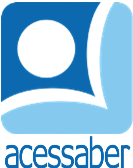 PROF:_______________________________________TURMA:___________NOME:________________________________________________________UNIDADES DE MEDIDA DE TEMPOQUAIS SÃO OS DIAS DA SEMANA?R: __________________________________________________________________________________________________________________________________________________________________________________________________________UMA SEMANA É FORMADA POR QUANTOS DIAS?R: __________________________________________________________________UM ANO É FORMADO POR QUANTOS MESES?R: __________________________________________________________________QUAIS SÃO OS MESES DO ANO?R: ______________________________________________________________________________________________________________________________________________________________________________________________________________________________________________________________________________O QUE MARCAM OS PONTEIROS DO RELÓGIO?R: ______________________________________________________________________________________________________________________________________O QUE PASSA MAIS RÁPIDO, UMA HORA, UM MINUTO OU UM SEGUNDO?R: ______________________________________________________________________________________________________________________________________